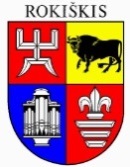 ROKIŠKIO RAJONO SAVIVALDYBĖS TARYBAS P R E N D I M A S DĖL ROKIŠKIO SAVIVALDYBĖS TARYBOS 2018 M. BIRŽELIO 29 SPRENDIMO NR. TS-164 „DĖL ROKIŠKIO RAJONO SAVIVALDYBĖS ADMINISTRACIJOS DIREKTORĖS PAVADAVIMO“ DALINIO PAKEITIMO2018 m. rugsėjo 28 d. Nr. TS-Rokiškis Vadovaudamasi Lietuvos Respublikos vietos savivaldos įstatymo 16 straipsnio 2 dalies 9 punktu, 18 straipsnio 1 dalimi, Lietuvos Respublikos valstybės tarnybos įstatymo 26 straipsnio 1 dalies 2 punktu, Rokiškio rajono savivaldybės taryba n u s p r e n d ž i a:1. Pakeisti Rokiškio rajono savivaldybės tarybos 2018 m. birželio 29 d. sprendimo Nr. TS-164 „Dėl Rokiškio rajono savivaldybės tarybos administracijos direktorės pavadavimo“ 1 punktą ir jį išdėstyti taip: „1. Nustatyti, kad Rokiškio rajono savivaldybės administracijos direktorę Natašą Aleksiejevą, kai ji laikinai negali eiti pareigų, pavaduoja Rokiškio rajono savivaldybės administracijos direktoriaus pavaduotojas, o jo nesant – Rokiškio rajono savivaldybės administracijos Socialinės paramos ir sveikatos skyriaus vedėjas Vitalis Giedrikas.“2. Papildyti Rokiškio rajono savivaldybės tarybos 2018 m. birželio 29 d. sprendimą Nr. TS-164  „Dėl Rokiškio rajono savivaldybės tarybos administracijos direktorės pavadavimo“ 2 punktu:„2. Rokiškio rajono savivaldybės administracijos socialinės paramos ir sveikatos skyriaus vedėjui Vitaliui Giedrikui už papildomų užduočių atlikimą, kai atliekamos pareigybės aprašyme nenustatytos funkcijos, t. y. už Rokiškio rajono savivaldybės administracijos direktorės Natašos Aleksiejevos pavadavimą ilgiau nei 7 darbo dienas mokėti 15 procentų pareiginės algos, už pavadavimą ilgiau nei vieną mėnesį – 30 procentų pareiginės algos“.Sprendimas per vieną mėnesį gali būti skundžiamas Lietuvos administracinių ginčų komisijos Panevėžio apygardos skyriui adresu Respublikos g. 62, Panevėžys,  Lietuvos Respublikos ikiteisminio administracinių ginčų nagrinėjimo tvarkos įstatymo nustatyta tvarka arba Regionų apygardos administraciniam teismui skundą paduodant bet kuriuose šio teismo rūmuose, Lietuvos Respublikos administracinių bylų teisenos įstatymo nustatyta tvarka. Savivaldybės meras					Antanas VagonisRegina StrumskienėRokiškio rajono savivaldybės tarybai AIŠKINAMASIS RAŠTAS DĖL ROKIŠKIO SAVIVALDYBĖS TARYBOS 2018 M. BIRŽELIO 29 SPRENDIMO NR. TS-164 „DĖL ROKIŠKIO RAJONO SAVIVALDYBĖS ADMINISTRACIJOS DIREKTORĖS PAVADAVIMO“ DALINIO PAKEITIMO2018 m. rugsėjo 28 d.Sprendimo projekto tikslas ir uždaviniai. 	Sprendimo projekto tikslas - pavesti konkrečiam Savivaldybės administracijos valstybės tarnautojui atlikti Savivaldybės administracijos direktoriaus funkcijas, kai vienu metu Savivaldybės administracijos direktorius ir administracijos direktoriaus pavaduotojas pagal teisės aktus laikinai negali eiti savo pareigų ir už papildomų užduočių atlikimą, kai atliekamos pareigybės aprašyme nenustatytos funkcijos, skirti priemoką.Šiuo metu esantis teisinis reglamentavimas	Lietuvos Respublikos vietos savivaldos įstatymas, Lietuvos Respublikos valstybės tarnybos įstatymas.Sprendimo projekto esmė. 	Vietos savivaldos įstatymo 16 straipsnio 2 dalies 9 punktu išimtinei savivaldybės tarybos kompetencijai yra priskirtas sprendimų dėl savivaldybės administracijos direktoriaus pavadavimo ir savivaldybės administracijos direktoriaus darbo užmokesčio nustatymo priėmimas  Vietos savivaldos įstatymo 29 straipsnio 5 dalis nustato, kad „Savivaldybės administracijos direktoriaus atostogų ar ligos metu, taip pat, kai jis laikinai negali eiti pareigų dėl kitų priežasčių, savivaldybės administracijos direktoriaus pareigas, nustatytas šiame ir kituose įstatymuose, taip pat kituose teisės aktuose, reglamento nustatyta tvarka atlieka savivaldybės administracijos direktoriaus pavaduotojas. Jeigu savivaldybės administracijos direktoriaus pavaduotojo pareigybė nesteigiama, savivaldybės administracijos direktoriaus atostogų ar ligos metu, taip pat, kai jis laikinai negali eiti pareigų dėl kitų priežasčių, jo pareigybės aprašyme nustatytos funkcijos teisės aktų nustatyta tvarka pavedamos atlikti kitam savivaldybės administracijos valstybės tarnautojui.“ 		Rokiškio rajono savivaldybės taryba  2018 m. birželio 29 d. sprendimu Nr. TS-164 „Dėl Rokiškio rajono savivaldybės administracijos direktorės pavadavimo“ nustatė, kad Rokiškio rajono savivaldybės administracijos direktorę Natašą Aleksiejevą, kai ji laikinai negali eiti pareigų, pavaduoja Rokiškio rajono savivaldybės administracijos direktoriaus pavaduotoja Danguolė Kondratenkienė, o jos nesant – Rokiškio rajono savivaldybės administracijos Socialinės paramos ir sveikatos skyriaus vedėjas Vitalis Giedrikas. Kadangi Danguolė Kondratenkienė Rokiškio rajono savivaldybės tarybos 2018 m. birželio 29 d. sprendimu Nr. TS-189 „Dėl Rokiškio rajono savivaldybės administracijos direktoriaus pavaduotojos Danguolės Kondratenkienės atleidimo iš pareigų“ atleista iš Rokiškio rajono savivaldybės administracijos direktoriaus pavaduotojos pareigų, o naujas Rokiškio rajono savivaldybės administracijos direktoriaus pavaduotojas nepaskirtas, keičiamas 2018 m. birželio 29 d. sprendimo Nr. TS-164 1 punktas išbraukiant Danguolę Kondratenkienę ir nenurodant konkretaus asmens.Lietuvos Respublikos valstybės tarybos įstatymo 26 straipsnio 1 dalies 2 punkte nurodyta, kad valstybės tarnautojams mokamos priemokos už papildomų užduočių atlikimą, kai atliekamos pareigybės aprašyme nenustatytos funkcijos.Kadangi Rokiškio rajono savivaldybės administracijos socialinės paramos ir sveikatos skyriaus vedėjui 2018 m. birželio 29 d. sprendimu Nr. TS-164 priemoka nebuvo paskirta, siūloma papildyti Rokiškio rajono savivaldybės tarybos 2018 m. birželio 29 d. sprendimą Nr. TS-164  „Dėl Rokiškio rajono savivaldybės tarybos administracijos direktorės pavadavimo“ 2 punktu, kuriuo Rokiškio rajono savivaldybės administracijos socialinės paramos ir sveikatos skyriaus vedėjui Vitaliui Giedrikui už papildomų užduočių atlikimą, kai atliekamos pareigybės aprašyme nenustatytos funkcijos t. y. už Rokiškio rajono savivaldybės administracijos direktorės Natašos Aleksiejevos pavadavimą yra numatoma skirti priemoką. Priemokos dydžiai yra parinkti atsižvelgiant į kolektyvinės sutarties, sudarytos 2017-11-02 tarp Rokiškio rajono savivaldybės administracijos ir Rokiškio rajono savivaldybės darbuotojų profesinės sąjungos 4.1 punkto nuostatas. Galimos pasekmės, priėmus siūlomą tarybos sprendimo projektą. Neigiamų pasekmių nenumatoma, teigiamos – bus įgyvendintas Lietuvos Respublikos vietos savivaldos įstatymo nuostatos.Kokia sprendimo nauda Rokiškio rajono gyventojams. -Finansavimo šaltiniai ir lėšų poreikis. Sprendimo projektui įgyvendinti lėšų nereikės.Suderinamumas su Lietuvos Respublikos galiojančiais teisės norminiais aktais. Neprieštarauja teisės aktams.Antikorupcinis vertinimas. Teisės akte nenumatoma reguliuoti visuomeninių santykių, susijusių su Lietuvos Respublikos Korupcijos prevencijos įstatymo 8 straipsnio 1 dalyje numatytais veiksniais, todėl teisės aktas nevertintinas antikorupciniu požiūriuJuridinio ir personalo skyriaus vedėja			Regina Strumskienė